Вариант предварительной записи №1Как записаться на профилактический медицинский осмотр или диспансеризацию через единый портал «Госуслуги»Авторизоваться на едином портале «Госуслуги», перейти в полный каталог услуг и выбрать раздел «Моё здоровье»;
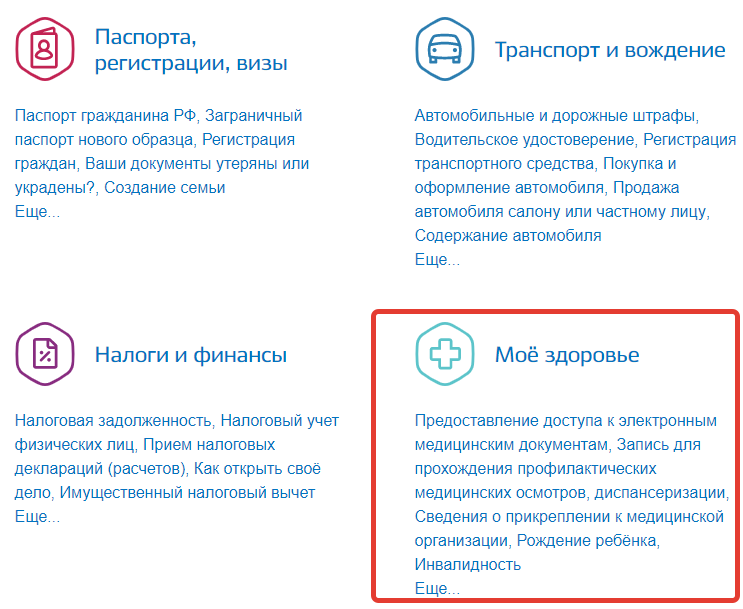 Далее в разделе «Популярные услуги» выбрать вкладку «Запись для прохождения профилактических медицинских осмотров, диспансеризации»;
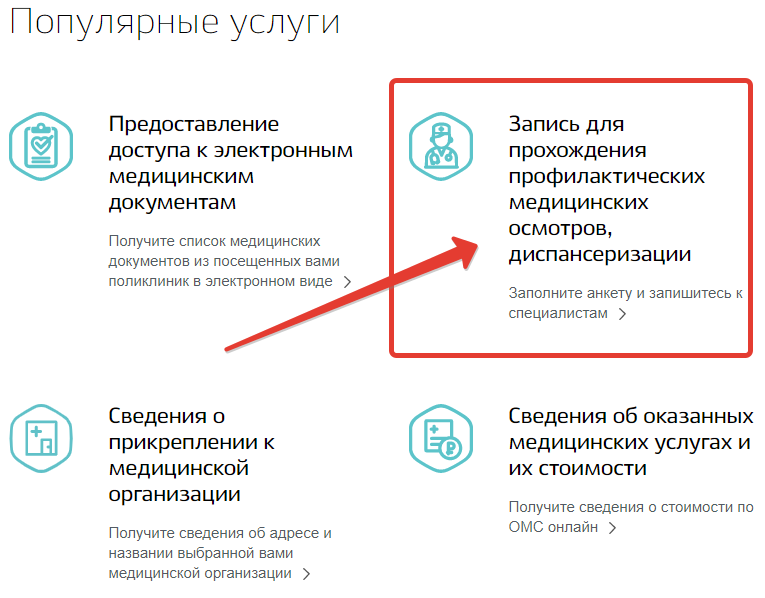 На открывшейся странице можно ознакомиться с подробной информацией об услуге и нажать на кнопку «Получить услугу»;
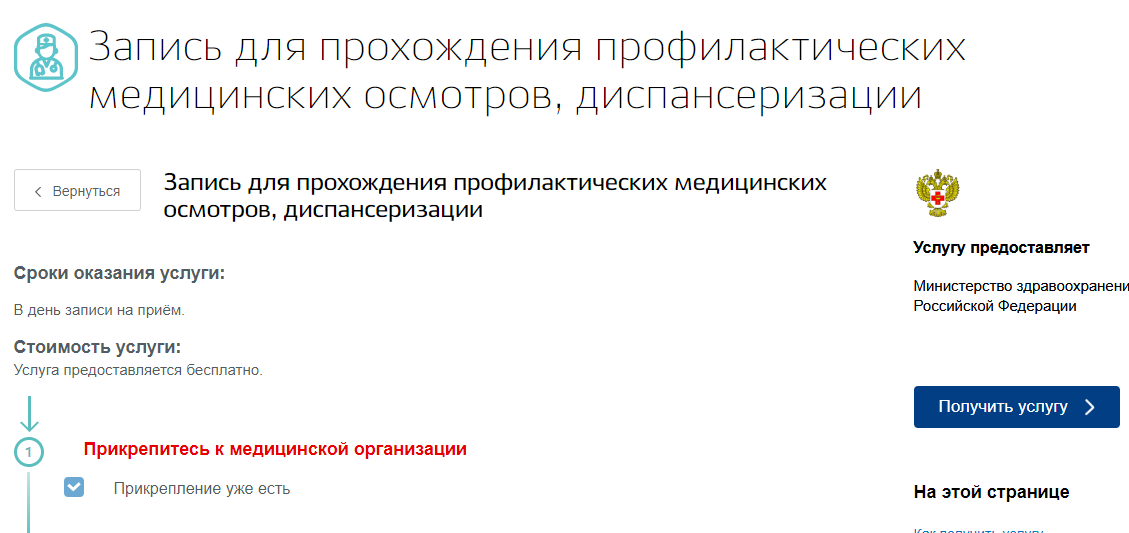 Теперь необходимо ввести свои данные (будут подгружены автоматически) и кликнуть «Найти»;
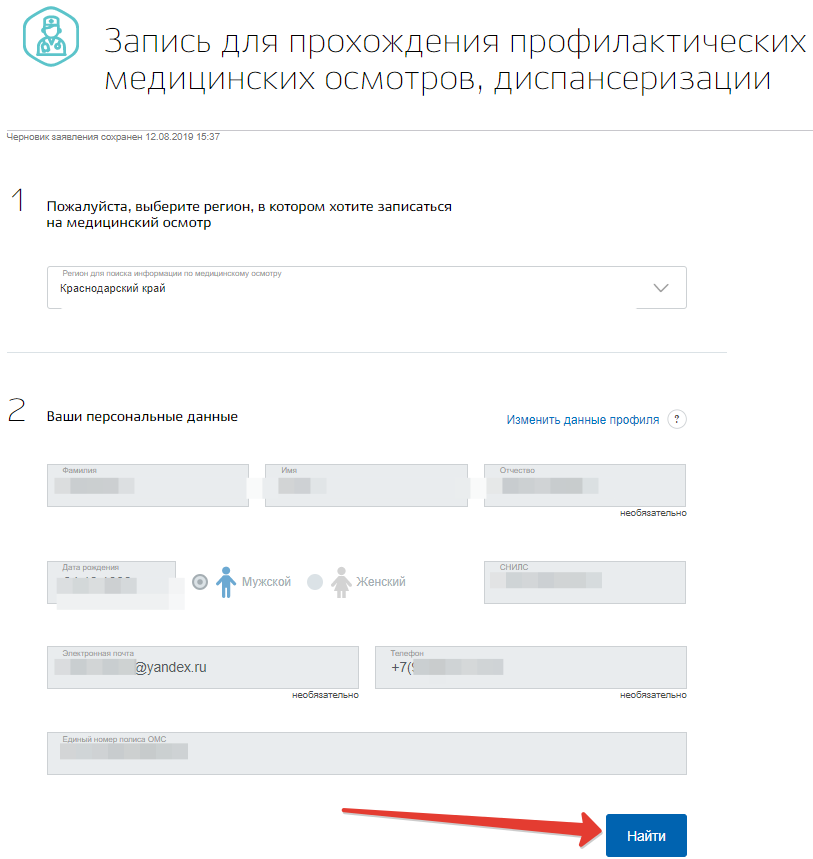 Информация о поликлинике будет найдена, после чего необходимо заполнить анкету о состоянии здоровья, затем выбрать специалиста, время и дату приема и отправить анкету;После чего в личный кабинет единого портала «Госуслуги» придет уведомление с приглашением в поликлинику для прохождения диспансеризации в назначенное время.